Unit 5.3: Chemical Bonding – Types of BondsThere are three main types of Chemical bonding. ___________, _________________, ___________________Electro ____________ are used to determine what type of ________ is formed when atoms come together in a chemical reaction.  To find the type of __________,  find the _________________ in the electro negativities.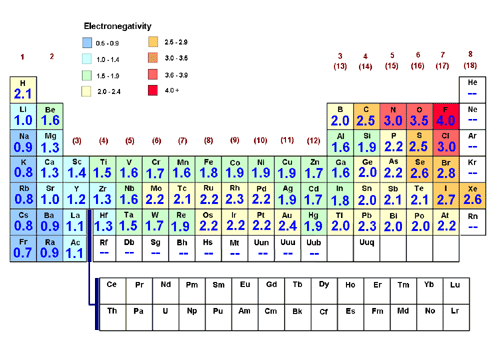 Rules for Ionc BondingAll atoms want to obtain eight electrons in the valence energy level.  To do so they will give, take, or share electrons. 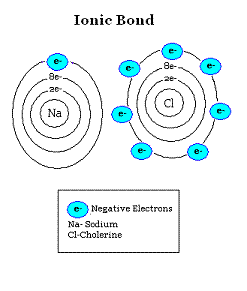  NaCl   Sodium Chloride: Sodium: (_____) Chlorine: (_____)  Na:  1s22s22p6_____     	 Cl:  1s22s22p63s23p5    Sodium transfers the 3s1 to Chlorine to complete the 3p5 energy level.      The electronegativity ___________ is 1.72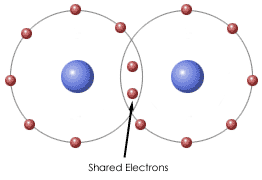  An __________________________ bond is formed. Covalent Bonding:The element with the fewest atoms goes in the _________________________.The other atoms go around the ____________________________ atom.Show the transfer of the electrons with a _______________________________ for the atom that ________________ the electrons and a ________________ for the atoms that gain the electrons.AsI3    Arsenic Triiodide  Arsenic (________)                Iodine (_______)As:  1s22s22p63s23p64s23d104p3    I:  1s22s22p63s23p64s23d104p65s24d105p64d105p5The electro negativity difference is _________________________________A _________________________ bond is formed.  The atoms share the electrons.Rules for Showing Covalent BondsThe element with the _______________________________ atoms goes in the center.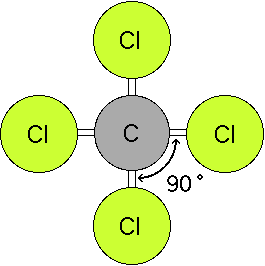 The other elements go around the __________________ atom. A bonding pair can only form where there is an __________ electron.Shared pairs or bonding pairs are shown with a ________.  One dash equals __________ electrons.Ionic Bonding occurs when there is a _______________ of electrons.Covalent Bonding occurs when atoms ___________ electrons.Metallic Bonding consist of the attraction of free __________ valance electrons for positively charged __________ ions.If the difference is _______________ than 1.67 an ________ bond is formed.If the difference is _________ than 1.67 a _________ bond is formed.